Date de mise à jour : 21/06/22			               	   Idée issue du groupe : Elus Lycéens/EMS 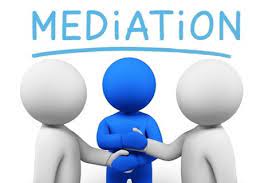 F I C H E   A C T I O N  N°6THÈME : CitoyennetéTHÈME : CitoyennetéIntitulé de l’action ou du projet : Déployer durablement la MEDIATION PAR LES PAIRSIntitulé de l’action ou du projet : Déployer durablement la MEDIATION PAR LES PAIRSObjectifsAgir sur le climat scolaireRenforcer le bien être à l’école , le sentiment de sécurité des élèves Par la prévention des conflits, la responsabilisation de chacun, l’éducation à la citoyenneté et le développement des habiletés relationnelles et sociales des adultes et des élèves.Installer durablement la médiation par les pairs, c’est : Former des adultes formateurs, en inter-catégorielFormer les élèves sur l’année 1 et les accompagner dans l’exercice de leur mission sur l’année 2.Composition du groupe projetPilotage : EMS – Olivier Gautreau Intervenants : Professeur LGT J Gaillard M. Cordier F, DAVL Sylvie RondeléPersonnes ou publics concernésSur candidature volontaire avec accord du chef d’établissement.Personnels de la communauté scolaire, en inter-catégoriel et si possible en binôme sur un même établissement ;Sur la base d’un engagement à former les élèves et contribuer à déployer le dispositif de formation des élèves pairs.DescriptionUn processus en 4 étapes : 4 Modules de formation visant à : Développer la conscience de soi, de l’estime et la confiance en soiSavoir gérer ses émotions et son stressSavoir communiquer positivement Comprendre et mettre en pratique le processus de gestion des conflitsConnaître le cadre juridique (rappel à la loi sur les violences, le harcèlement…)Comprendre et mettre en œuvre les étapes de la médiation par les pairs.Ressources à mettre en œuvreDispositif de l’EAFC ( école académique de la formation) EchéancierSeptembre 2022- Juin 2023 – Septembre 2023 -Juin 2024.IndicateursNombre de personnes formées, nombre d’établissements, nombres d’élèves en posture d’élèves pairs à la rentrée 2023Contacts établissement et partenairesMail académique du pilote Directeur EMS olivier.gautreau@ac-martinique.frEcole académique de la formation :secretariat-eafc@ac-martinique.fr